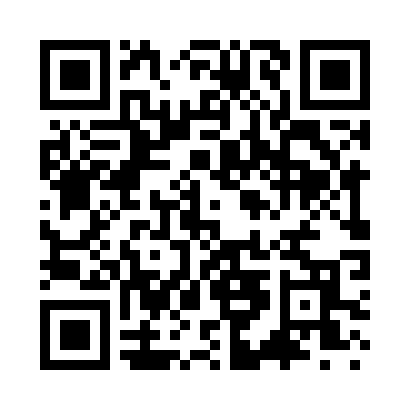 Prayer times for Clevenger, Missouri, USAMon 1 Jul 2024 - Wed 31 Jul 2024High Latitude Method: Angle Based RulePrayer Calculation Method: Islamic Society of North AmericaAsar Calculation Method: ShafiPrayer times provided by https://www.salahtimes.comDateDayFajrSunriseDhuhrAsrMaghribIsha1Mon4:205:551:215:188:4710:222Tue4:205:551:215:188:4710:223Wed4:215:561:215:188:4710:214Thu4:225:561:215:188:4710:215Fri4:235:571:225:188:4610:206Sat4:235:571:225:188:4610:207Sun4:245:581:225:188:4610:198Mon4:255:591:225:188:4510:199Tue4:265:591:225:188:4510:1810Wed4:276:001:225:198:4510:1711Thu4:286:011:235:198:4410:1712Fri4:296:011:235:198:4410:1613Sat4:306:021:235:198:4310:1514Sun4:316:031:235:198:4310:1415Mon4:326:031:235:198:4210:1416Tue4:336:041:235:188:4210:1317Wed4:346:051:235:188:4110:1218Thu4:356:061:235:188:4010:1119Fri4:366:071:235:188:4010:1020Sat4:376:071:235:188:3910:0921Sun4:396:081:235:188:3810:0822Mon4:406:091:235:188:3710:0623Tue4:416:101:235:188:3710:0524Wed4:426:111:235:188:3610:0425Thu4:436:121:235:178:3510:0326Fri4:446:121:235:178:3410:0227Sat4:466:131:235:178:3310:0028Sun4:476:141:235:178:329:5929Mon4:486:151:235:168:319:5830Tue4:496:161:235:168:309:5731Wed4:516:171:235:168:299:55